私たちの学校図書館　　　　　　　　　　　　　　　　　　　　　年　　　組　氏名１　あなたの学校図書館について調べましょう。２　あなたが、学校図書館でしていることに○をつけましょう。　（　　）本を借りたり返したりする　（　　）読書をする　（　　）調べ物をする　（　　）資料を使って学習をする　（　　）展示物や掲示物などから情報を得る　（　　）資料についてたずねたり、一緒に探してもらったりする　（　　）話題の本やおすすめの本をたずねたり探したりする　そのほかに学校図書館でしていることがあったら書きましょう。３　あなたの学校図書館の決まりを書きましょう。４　今年度の読書の目当てを書きましょう。1学期は、たくさん本を読んで、読書感想文に書きたい本とも出合えるように幅広い読書をしましょう。５　学校図書館の配架について復習しましょう。①　学校図書館の本は、日本十進分類法（NDC）によって分類され、時計回りに配架されています。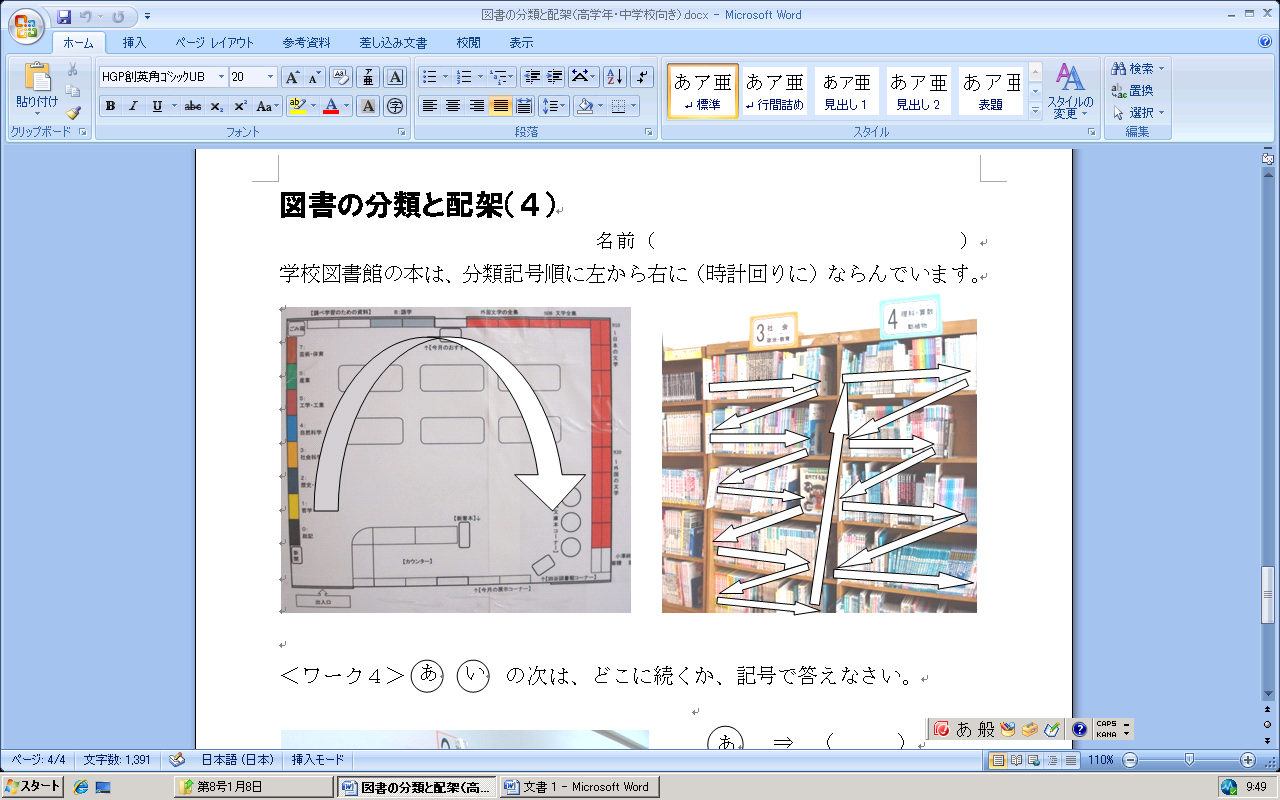 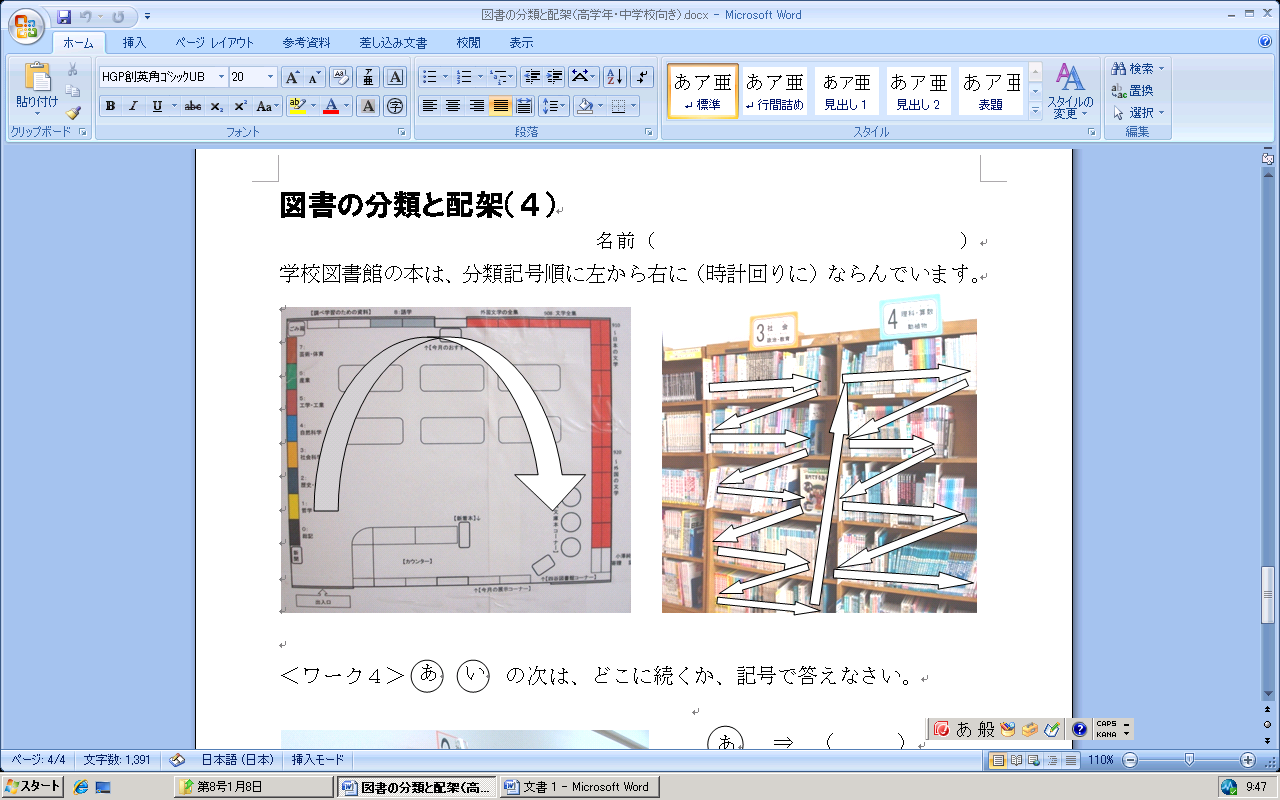 ②　ラベルは、本の住所です。検索をした本がどこにあるのか、借りた本をどこに戻せばよいのかがわかります。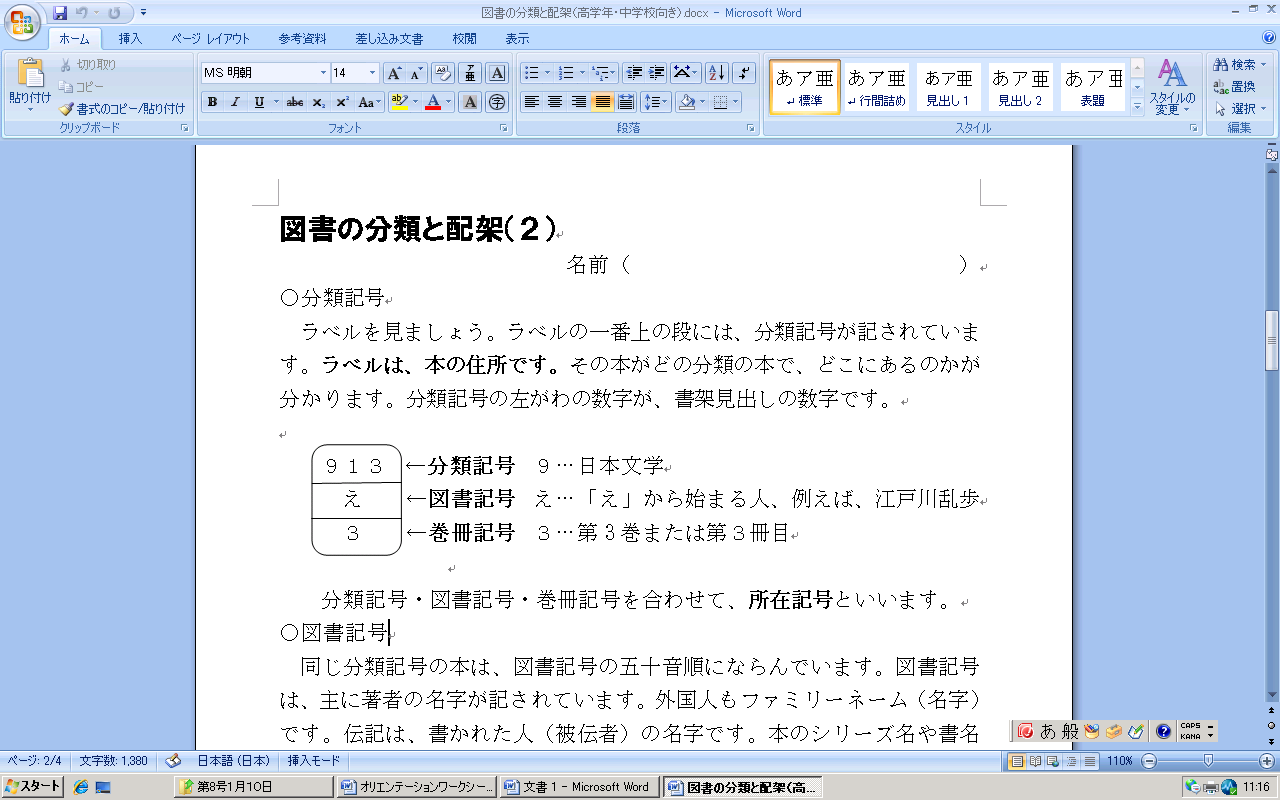 ③　利用者が利用しやすいように、NDCのきまりとは別にコーナーを作って配架することを別置（べっち）といいます。あなたの学校図書館には、どんな別置のコーナーがありますか。④　NDCの第一次区分（類）を書架案内で調べましょう。また、主な分類記号の意味を覚えましょう。記入例司書教諭や図書館担当の先生の名前学校図書館支援員さんの名前学校図書館支援員さんがいる曜日学校図書館スタッフさんの名前学校図書館スタッフさんがいる曜日貸出冊数貸出期間開館している時間類書架見出しの言葉類書架見出しの言葉０５１６２７３８４９１６４４８７９１３２１０４８８９１６２８９４８９９２３３８８４９０９３３４７０５９６９４３４８６９１１９５３１６４神話４８７魚類・脊椎動物９１３日本文学　物語・小説２１0日本史４８８鳥類９１６日本文学　記録・手記２８９個人伝記４８９哺乳類９２３中国文学　物語・小説３８８民話・伝説４９０医学９３３英米文学　物語・小説４７０植物学５９６料理・食品９４３ドイツ文学　物語・小説４８６昆虫類９１１日本の詩歌９５３フランス文学　物語・小説